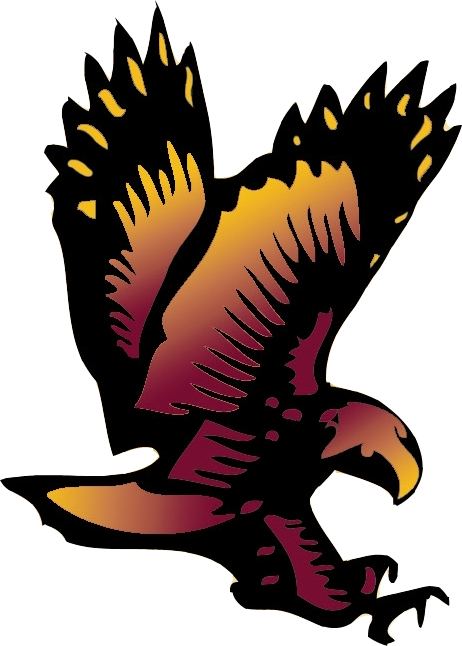                     BOARD OF EDUCATION                    WHITNEY POINT CENTRAL SCHOOL DISTRICT                    PO BOX 249                    Whitney Point, NY  13862                    Date:  August 3, 2010District Mission:To provide an excellent education ensuring that all children maximize their potential, become contributing citizens, and pursue lifelong learning.District Beliefs:All children possess unique qualities and come to school eager to learn and be successful.We respect all people within our community and treat them with dignity at all times.Learning is a partnership that includes school staff, parents, family and the community.Knowledge allows for critical thinking and effective decision-making.Purposeful and intentional change is a constant that leads to educational improvement and positive results.Compliance with state and federal regulations is critical to school district success.Meeting called to order at 7:01 p.m.      									Present		AbsentJames DiMascio			President				  X   		      	Sara Benscoter			Vice-President				      		   X  	Anthony Burchell		Member					  X   		      Stephanie Champney		Member					  X   		      			   Kathleen Driscoll		Member					  X   		      	Mary Ellerson			Member					  X   		      	  Thomas Tasber			Member					  X   		      			Mary Hibbard			Superintendent of Schools		  X   		      	  Laura Lindsley			District Clerk				  X   		      		             	  Patricia Follette			Director of Curriculum and Instruction	      		   X   Others in attendance:   Michael Decker, Jo-Anne Knapp, Murphee HayesMinutesMrs. Hibbard recommended Board approval of the Minutes from the Organizational Meeting held on July 13, 2010.Moved by Anthony Burchell			Seconded by Mary Ellerson	6 Aye   0 Nay   0 Abstained         		APPROVEDMrs. Hibbard recommended Board approval of the Minutes from the Board Meeting held on July 13, 2010.Moved by Kathleen Driscoll			Seconded by Anthony Burchell	6 Aye   0 Nay   0 Abstained         		APPROVEDCommendationsMrs. Hibbard commended:  Mrs. Slack and Mr. Isaacs for their participation in the Coughlin & Gerhart LLP Golf Tournament which raised $1,010.00 for the High School Student Incentive Committee.Ms. Phillips, Mrs. Taylor, and Ms. Edwards for participating on the interviewing team for the Spanish Teaching position.Ms. Cucci, Ms. Miner, Mrs. Tyler and Mrs. Foran for participating on the interviewing team for the elementary teaching positions.Mrs. Pfeiffer, Mrs. Hubbard, Mrs. Ward, Mrs. Heinle, and Ms. Williamson for their participation on the interviewing team for the music teaching position.Veronica Gober and Cheryl Maxson for their participation in the NYAPT New York Association of Pupil Transportation “Roadeo”.CorrespondenceNonePoliciesNoneComments from the Public
NoneOld BusinessMrs. Hibbard and Mrs. Lindsley provided a brief update on the Phase II Renovation work, which is progressing in several areas at the High School, CEA, and athletic fields.  It is anticipated the High School and CEA main offices will locate to their renovated spaces on August 30th.  Mr. Riordan will present a full construction update at the August 17th Board meeting.New Businessa.   Tax Warrant PresentationMrs. Lindsley presented information regarding the tax warrant.  Please see attached.  The tax rate calculation factors of equalization rates and total taxable assessed values were reviewed.  The NYS Office of Real Property Services (ORPS) and the local assessors are responsible for those factors with the school district only in control of the amount of the tax levy.  Michael Decker assisted the district in providing a review of residential sales prices in the Towns of Triangle and Lisle.  The information demonstrated that Triangle’s increasing sales prices are resulting in a declining equalization rate, while the opposite is occurring in Lisle; therefore, Triangle is becoming responsible for more of the tax levy.  A discussion ensued.New Businessa.  Tax WarrantMrs. Hibbard recommended that the Board approve the attached, authorizing the collection of taxes for the 2010-2011 fiscal year and the issuance of the tax warrant for the collection thereof, by authority of Article 13 of the Real Property Tax Law.  Moved by Stephanie Champney			Seconded by Thomas Tasber	6 Aye   0 Nay   0 Abstained         		APPROVEDb.   Request from Football Gridiron ClubMr. Dan Thorp requested that the Board consider allowing a one-night football game next season, with the understanding that the Club would pay for the rental of portable lights.  Mrs. Hibbard recommended Board approval of the use of rental lights for one night football game for the 2010-2011 football season, with the financial responsibility belonging to the Gridiron Club, as mentioned above.Moved by Kathleen Driscoll			Seconded by Mary EllersonMrs. Hibbard presented a letter identifying the potential date of the game, 9/24 at 7 p.m.  Ms Hayes stated the opposing team has not confirmed and that security will need to be worked out.  6 Aye   0 Nay   0 Abstained         		APPROVEDc. Coaching AppointmentMrs. Hibbard recommended Board approval of the following 2010 Fall Coaching Recommendations: 	Boys and Girls Cross-Country	     	Varsity/Modified		Rebecca Molloy	Boys Soccer		JV			Jason Moore	Girls Volleyball		Varsity			Danielle DeVaulPlease see attached supporting documentation.Moved by Stephanie Champney			Seconded by Mary Ellerson	Ms. Hayes clarified participation levels are high enough to support boys JV soccer team.6 Aye   0 Nay   0 Abstained         		APPROVEDd.  PoliciesMrs. Hibbard discussed the organization of the District’s Policy Manual.  The on-line set up of the policies on the district’s web-site was reviewed.  Stephanie Champney, Mary Ellerson, and Thomas Tasber agreed to serve on a committee to review the district’s policies.e.  BOCES ContractMrs. Hibbard recommended Board approval of the 2010-2011 Broome Tioga BOCES Base Contract.BE IT RESOLVED that the Board of Education of the Whitney Point Central School District will participate in the services below during the 2010-2011 school year:Cross ContractsHealth and Safety ServicesShared Print ServiceState Aid PlanningInterscholastic Sports CoordinationNegotiation ServicesGASB 45 ServicePerforming Arts ServiceAdministrationAdministrationCapitalManagement SupportGrant WriterPublic InformationResearch/Planning ServiceFood Service ManagementDigital Fingerprinting ServiceShared Print ServiceChief School Officers’ Professional DevelopmentInstructional ProgramsCareer PathwaysCareer ExplorationOccupational Education Schools to CareersEvertech High SchoolSpecial Education Services12:1+1 PRIDE12:1+1 Work Study12:1+1 Center-Based/PALS8:1+1 Center-Based Spectrum/Transitions8:1+1 District-Based/Oaktree8:1+1 District-Based/Crossroads8:1+1 Center-Based/PALSOccupational & Physical TherapyBOCES Aides & MonitorsAdaptive Physical Education ServicesSpeech ServicesSocial Worker ServicesConsultant Teacher ServicesSummer ServicesItinerant ServicesDeaf/Hearing Impaired English 2nd LanguageAlternative Education ProgramsAlternative High SchoolAlternative Middle SchoolGED ProgramEvergreenInstructional ProgramsHome Schooling LiaisonOdyssey of the MindCooperative Summer SchoolProfessional Development ServicesSchool Curriculum Improvement ServicesLiteracy Professional DevelopmentReading RecoveryLeveled Literacy InterventionMath Professional DevelopmentData AnalysisTechnology Professional Development Leadership Professional DevelopmentEducational Resource ServicesLibrary Information ResourcesSchool Library System Expanded Database Development & SCHOOLS DatabaseSchool Library System Coordinated Cooperative Collection DevelopmentMedia Library/Educational CommunicationsTechnology ResourcesCommon Learning ObjectivesMicrocomputer-Based Guidance ServicesVideo ConferencingSchool Center ServiceHealth, Wellness & Physical Education ResourcesComprehensive School Health/WellnessCoaches Course I, II & IIIClassroom Enrichment ResourcesRegional Center for Science & MathTechnology Infrastructure ServicesRegional Telecommunications ServiceNetwork Support ServiceTelephone Interconnect ServiceData & Applications ServicesStudent Management SystemsPowerSchool Student Management SystemData Collection/TestingData Warehouse/Data CollectionTest Scoring – RegentsFinancial ApplicationsFinance Manager Financial SupportCafeteria ManagementNutrikids Cafeteria Information ServicesOther Administrative TechnologyProfessional Development TrackingMedicaid Data CollectionALSO BE IT RESOLVED, that the Board of Education agrees to pay Broome Tioga BOCES the $3,016,037.06 of charges identified on the Base Contract according to the following schedule:	Eight (8) equal payments beginning October 1, 2010 and ending May 1, 2011ALSO BE IT RESOLVED, that the payments on the supplemental contracts will be implemented by the District in consonance with the payment schedule stipulated on the contract.Moved by Stephanie Champney 			Seconded by Anthony BurchellMrs Hibbard clarified the reasoning and benefits of supplemental billings to the district.6 Aye   0 Nay   0 Abstained         		APPROVEDf.  Cellular PhonesMrs. Hibbard recommended the Board approve six (6) district owned cellular phones for the Transportation Department.  The cellular phone contract is included in a service purchased from Broome Tioga BOCES:These cell phones will be distributed as a safety precaution to drivers who are routinely outside of bus garage radio range:Moved by Thomas Tasber			Seconded by Mary Ellerson	6 Aye   0 Nay   0 Abstained         		APPROVEDg. AppointmentsMrs. Hibbard recommended Board approval of a one year probationary appointment for Benjamin Ellerson, Social Studies Teacher, High School effective September 1, 2010.  Mr. Ellerson was previously employed by the Whitney Point Central School District from September 1, 2007 until his position was abolished on June 30, 2009.  Moved by Stephanie Champney			Seconded by Kathleen DriscollMrs. Hibbard explained Mr. Ellerson was on the preferred eligibility list and had served two years in the entitled tenure position. 6 Aye   0 Nay   0 Abstained         		APPROVEDMrs. Hibbard recommended Board approval of a three year probationary appointment for Molly Babcock, Elementary Teacher, Tioughnioga Riverside Academy effective September 1, 2010.  Moved by Kathleen Driscoll			Seconded by Stephanie ChampneyAnthony Burchell questioned why the candidate was relocating to the area?Mrs. Hibbard stated to accept the teaching position.  Anthony Burchell expressed a desire for the Board to support candidates willing to reside in the district as a means to provide economic growth to the community.A discussion ensued.5 Aye   1 Nay (Anthony Burchell)  0 Abstained   	APPROVEDMrs. Hibbard recommended Board approval of a three year probationary appointment for Lauren Oliff, Elementary Teacher, Tioughnioga Riverside Academy effective September 1, 2010.  Moved by Stephanie Champney			Seconded by Anthony BurchellAnthony Burchell expressed a concern of the candidate not residing in the district.5 Aye   1 Nay (Anthony Burchell)  0 Abstained   	APPROVEDMrs. Hibbard recommended Board approval of a three year probationary appointment for September Desmond, General Music Teacher, Caryl E. Adams Elementary School effective September 1, 2010.  Moved by Thomas Tasber			Seconded by Kathleen DriscollAnthony Burchell expressed a concern of the candidate not residing in the district.Jo-Ann Knapp stated the candidate is not opposed to living in the area but was unable to secure an adequate family home.Mrs. Hibbard clarified the candidate’s children will not be attending Whitney Point.5 Aye   1 Nay (Anthony Burchell)  0 Abstained   	APPROVEDMrs. Hibbard recommended Board approval of Destra Kastning, Cleaner – Tioughnioga Riverside Academy, effective July 30, 2010.  Please see attached.  Moved by Anthony Burchell			Seconded by Stephanie Champney	6 Aye   0 Nay   0 Abstained         		APPROVEDMrs. Hibbard recommended Board approval of John Burnett, Cleaner – High School, effective July 30, 2010.  Please see attached.  Moved by Kathleen Driscoll			Seconded by Thomas Tasber	6 Aye   0 Nay   0 Abstained         		APPROVEDh.  Appointment of Deputy ClerkMrs. Hibbard recommended Board approval of Patricia Follette as Deputy District Clerk, Whitney Point Central School District effective August 3, 2010.  Moved by Stephanie Champney			Seconded by Mary Ellerson6 Aye   0 Nay   0 Abstained         		APPROVEDi.  Appointment of Civil Service OfficerMrs. Hibbard recommended Board approval of the appointment of Laura Lindsley as Civil Service Officer, Whitney Point Central School District effective August 3, 2010.  Moved by Kathleen Driscoll			Seconded by Mary Ellerson6 Aye   0 Nay   0 Abstained         		APPROVEDj.  Appointment of Prevailing Wage Designee Mrs. Lindsley presented information about the District’s responsibilities regarding this regulation and the process the district will need to follow to be in compliance.Mrs. Hibbard recommended the Board designate Laura Lindsley the individual responsible to collect certified payrolls and review for facial validity as required by the General Provisions of Laws Covering Workers on Public Work Contracts as a Department of Jurisdiction, the Whitney Point Central School District.Moved by Anthony Burchell			Seconded by Mary Ellerson	6 Aye   0 Nay   0 Abstained         		APPROVEDk.  Tenure RecommendationsMrs. Hibbard recommended Board approval of the tenure recommendation for Mr. Bruce Tytler, High School Principal, effective August 4, 2010.  Please see attached.Moved by Kathleen Driscoll			Seconded by Mary EllersonMrs. Hibbard stated that Mr. Tytler is an asset to the district and leadership team. He works collaboratively with groups and committees to enhance student achievement.  He promotes the importance of education with all students and wants them all to be “winners.”  He is a problem solver with a positive “can do” attitude.  Mrs. Hibbard further clarified the information the Board received included the rubrics from the recently completed Administrative Evaluation and Review documents 6 Aye   0 Nay   0 Abstained         		APPROVEDMrs. Hibbard recommended Board approval of the tenure recommendation for Mrs. Jo-Anne Knapp, Elementary Principal, effective September 1, 2010.  Please see attached.Moved by Thomas Tasber			Seconded by Mary EllersonMrs. Hibbard stated that Mrs. Knapp has embraced the Literacy Collaborative Framework and works with the Implementation Team to move the CEA toward full implementation of the model.  She keeps the building informed with weekly updates and is actively involved in the community.    Mrs. Knapp is an asset to the district and leadership team.  6 Aye   0 Nay   0 Abstained         		APPROVEDl.  Whitney Point Staff Organization ContractMrs. Hibbard recommended Board approval of the 2010-2013 contract between the Superintendent of the Whitney Point Central School District and the Whitney Point Staff Organization.Moved by Stephanie Champney			Seconded by Kathleen Driscoll	6 Aye   0 Nay   0 Abstained         		APPROVEDm.  Bread BidMrs. Hibbard recommended Board approval of the award to Bimbo Foods, Felix Roma, and Direnzo's as low bidders for the 2010-2011 Bread Bid as prepared by Broome Tioga BOCES Food Service Program.Moved by Stephanie Champney			Seconded by Kathleen Driscoll	6 Aye   0 Nay   0 Abstained         		APPROVEDn.  Treasurer’s ReportMrs. Hibbard recommended Board approval of the June 2010 Treasurer’s Report. Please see attached copy.Moved by Stephanie Champney			Seconded by Thomas TasberMary Ellerson questioned the high amount in extra classroom account?Mrs. Lindsley state the amount is comparable to previous year ends.Discussion ensued.6 Aye   0 Nay   0 Abstained         		APPROVEDo.  WarrantMrs. Hibbard recommended Board approval of the June 2010 Warrant.  Please see attached copy.Moved by Kathleen Driscoll			Seconded by Stephanie Champney	Mrs. Lindsley clarified payment questions.6 Aye   0 Nay   0 Abstained         		APPROVEDp.   Extra-Classroom ReportMrs. Hibbard recommended Board approval of the attached 2009-2010 Year End Extra-Classroom Report.Moved by Stephanie Champney 			Seconded by Thomas TasberMary Ellerson expressed a concern over the amount of funds in the Junior/Senior Class and that students are not aware of the potential uses of the funds.   Discussion ensued.6 Aye   0 Nay   0 Abstained         		APPROVEDAddendab.  Modified AthleticsMs. Hayes will presented information regarding modified athletics.  Please see attached.Ms. Hayes presented philosophy and data regarding participation and coaching levels of modified athletics.  Responses from 18 school districts to a survey concerning modified sports were reviewed.  Ms Hayes provided suggestions regarding large participation levels at the modified level.  Ms. Hayes and Mrs. Hibbard explained the goal of the program is to connect athletes to the school while providing health and wellness opportunities.  Unfortunately budgetary restrictions will impact decisions regarding the program.  Discussion ensued.Mr. DiMascio stated the dialog in this area will continue and might be a consideration for the Athletic Action Committee.c.  DonationMrs. Hibbard recommended the Board accept the donation of thirty-six (36) copies of Biological Science 2/3 by Scott Freeman (Pearson, 2005) from Mando Books.  Please see attached.Moved by Thomas Tasber			Seconded by Kathleen Driscoll	6 Aye   0 Nay   0 Abstained         		APPROVED with appreciationComments from the Public
NoneMeeting AdjournmentJames DiMascio motioned to adjourn the Executive Session at 9:58 p.m.Moved by Stephanie Champney			Seconded by Kathleen Driscoll	6 Aye   0 Nay   0 Abstained         		APPROVEDExecutive SessionFor matters of personnel and contractual issues.FYI2010-2011 Whitney Point Central School District Calendar (draft) for your review/check dates2010-2011 Leadership Retreat AgendaSUNY Cortland Hilltop Happenings Article – Bruce TytlerNext Meeting	August 17, 2010 - Renovation Update – The Riordan Group		 	   3-8 Assessment Results/Changes in Accountability		  	   District Shared Decision Making PlanLaura J. LindsleyDistrict Clerk                    BOARD OF EDUCATION                    WHITNEY POINT CENTRAL SCHOOL DISTRICT                    PO BOX 249                    Whitney Point, NY  13862                    Date:  August 3, 2010District Mission:To provide an excellent education ensuring that all children maximize their potential, become contributing citizens, and pursue lifelong learning.District Beliefs:All children possess unique qualities and come to school eager to learn and be successful.We respect all people within our community and treat them with dignity at all times.Learning is a partnership that includes school staff, parents, family and the community.Knowledge allows for critical thinking and effective decision-making.Purposeful and intentional change is a constant that leads to educational improvement and positive results.Compliance with state and federal regulations is critical to school district success.Meeting called to order at 9:58  p.m.      									Present		AbsentJames DiMascio			President				  X   		      	Sara Benscoter			Vice-President				      		   X  	Anthony Burchell		Member					  X   		      Stephanie Champney		Member					  X   		      			   Kathleen Driscoll		Member					  X   		      	Mary Ellerson			Member					  X   		      	  Thomas Tasber			Member					  X   		      			Mary Hibbard			Superintendent of Schools		  X   		      	  Laura Lindsley			District Clerk				  X   		      		             	  Patricia Follette			Director of Curriculum and Instruction	      		   X   Executive SessionFor matters of personnel and contractual issues.Meeting AdjournmentJames DiMascio motioned to adjourn the Executive Session at 10:20 p.m.Moved by Stephanie Champney             		Seconded by Kathleen Driscoll	6 Aye     0 Nay    0 Abstained         		APPROVEDLaura J. LindsleyDistrict Clerk